ПамяткаДля населения при угрозе террористических актовТеррористы могут установить взрывное устройство в самых неожиданных местах, мусорных урнах, припаркованных автомобилях и т.п. В настоящее время могут использоваться как промышленные, так и самодельные устройства, замаскированные под любые предметы. Меры безопасности при угрозе проведения террористических актах1. Будьте предельно внимательны и доброжелательны к окружающим Вас людям.2. Ни при каких условиях НЕ ДОПУСКАЙТЕ ПАНИКИ. 3. Если есть возможность, отправьтесь с детьми и престарелыми на несколько дней на дачу, в деревню к родственникам. 4. Обезопасьте своё жильё: уберите пожароопасные предметы – старые запасы красок, лаков, бензина и т.д., в осенние дни уберите с окон горшки с цветами, задёрните шторы на окнах.5. Сложите в сумку необходимые Вам документы, вещи, деньги для случая экстренной эвакуации. 6. По возможности реже пользуйтесь общественным транспортом. 7. Отложите посещение общественных мест. Вы обнаружили взрывоопасный предмет1. Заметив взрывоопасный предмет (гранату, снаряд, бомбу и т.п.) не подходите близко к нему, позовите находящихся поблизости людей и попросите немедленно сообщить в полицию. Не позволяйте случайным людям прикасаться к опасному предмету или пытаться обезвредить его. 2. Совершая поездки в общественном транспорте, обращайте внимание на оставленные сумки, портфели, свёртки, игрушки и другие бесхозные предметы, в которых могут находиться взрывные устройства. Немедленно сообщите об этом водителю, машинисту поезда, любому работнику полиции. Не открывайте их, не трогайте руками, предупредите стоящих рядом людей о возможной опасности. 3. Заходя в подъезд, обращайте внимание на посторонних людей и незнакомые предметы. Как правило, взрывные устройство в здании закладывается в подвалах, на первых этажах, около мусоропроводов, под лестницами. Если вдруг произошел взрыв1. Спокойно уточните обстановку. 2. В случае необходимости эвакуации возьмите документы и предметы первой необходимости. 3. Продвигайтесь осторожно, не трогайте повреждённые конструкции и оголившиеся провода. 4. В разрушенном и повреждённом помещении из-за опасности взрыва скопившихся газов нельзя пользоваться открытым пламенем (спичками, свечами, факелами и т.п.). 5. При задымлении защитите органы дыхания смоченным платком (полотенцем). 6. Действуйте в строгом соответствии с указаниями должностных лиц. Помните!Ваша безопасность и безопасность Ваших родных и близких в Ваших руках!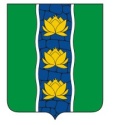 АДМИНИСТРАЦИЯ  КУВШИНОВСКого  РАЙОНа